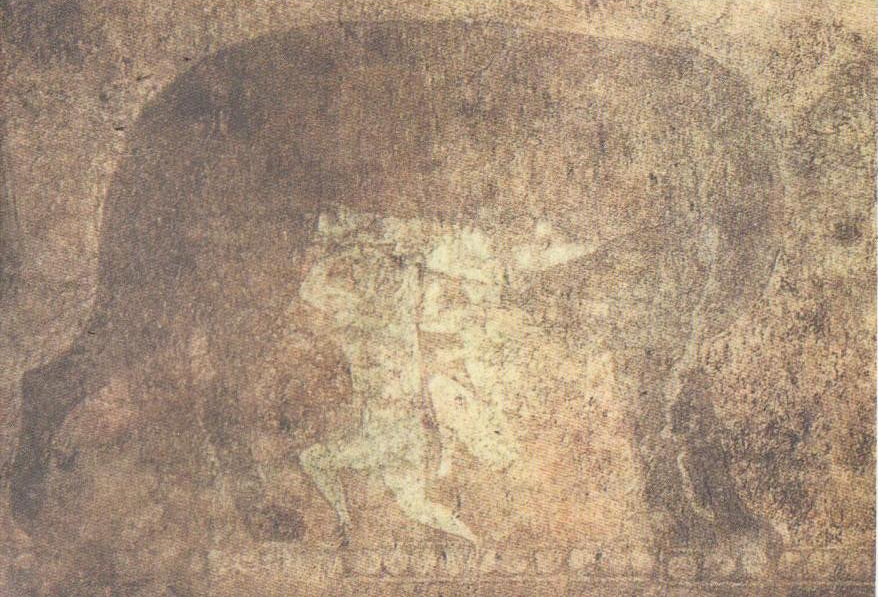 IV SEMINARIO EURASIATICODI DIRITTO ROMANOSarajevo, 14-15 settembre 2023IV ЕВРАЗИЙСКИЙ СЕМИНАРПО РИМСКОМУ ПРАВУСараево, 14-15 сентября 2023 г.In copertina / На обложке:La Lupa con Romolo e Remo, affresco.Palazzo del principe di Bunžikat,Tagikistan (VIII-IX sec.).Волчица с Ромулом и Ремом, фреска.Дворец принца Бунджиката,Таджикистан (VIII-IX век).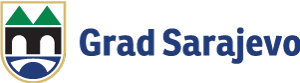 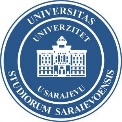 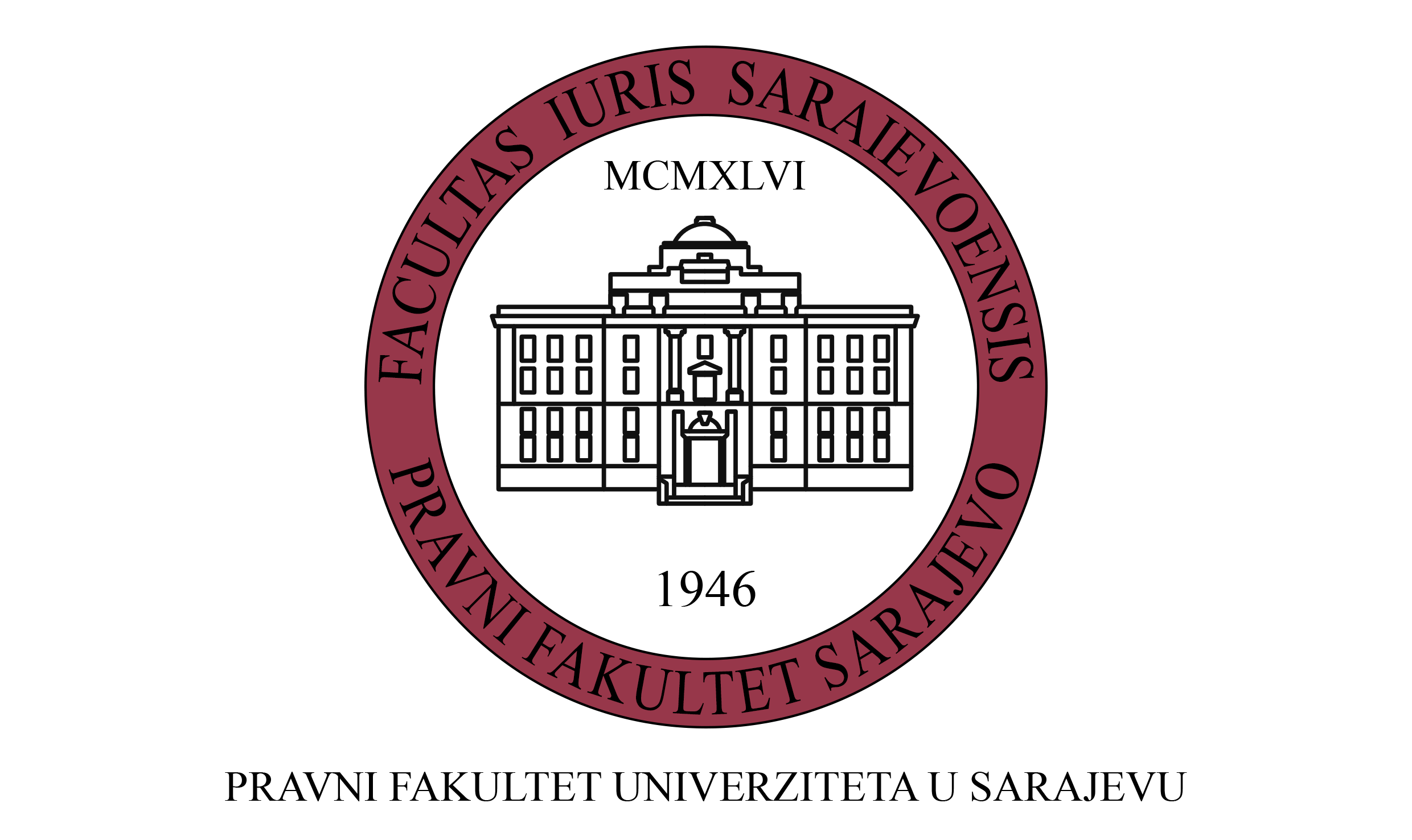 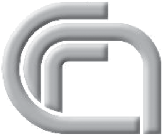 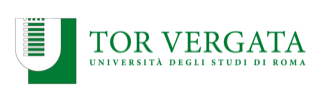                                                           Unità di ricerca “Giorgio La Pira”	                       Centro di studi eurasiaticiIL DIRITTO ROMANO CONTRO I CONFLITTI РИМСКОЕ ПРАВО ПРОТИВ КОНФЛИКТОВ14-15 settembre 2023 / 14-15 сентября 2023 г.Municipio di Sarajevo / Мэрия Сараево Facoltà di Giurisprudenza dell’Università di Sarajevo / Юридический факультет Сараевского университета Il IV Seminario eurasiatico di diritto romano è organizzato sotto gli auspici della Città di Sarajevo dall’Università di Sarajevo e dalla Facoltà di Giurisprudenza dell’Università di Sarajevo, in collaborazione con l’Unità di ricerca “Giorgio La Pira” del Consiglio Nazionale delle Ricerche e con il Centro di Studi Eurasiatici dell’Università di Roma “Tor Vergata”.La S.V. è invitata a partecipare ai lavori del Seminario.	IV Евразийский семинар по римскому праву организован под эгидой Города Сараево Сараевским университетом и Юридическим факультетом Сараевского университета, в сотрудничестве с Исследовательским центром «Джорджо Ла Пира» Национального Совета по Научным исследованиям Итальянской республики (CNR) и Центром евразийских исследований Римского университета «Тор Вергата».	Приглашаем Вас принять участие в Семинаре.Samir Aličić, Università di Sarajevo Est / Сараевский университетRiccardo Cardilli, Università di Roma ‘Tor Vergata’ / Римский университет «Тор Вергата»Pierangelo Catalano, Unità di ricerca ‘Giorgio La Pira’ del CNR / Исследовательский центр «Джорджо Ла Пира», CNR Giovedì 14 settembre / Четверг 14 сентябряore 9 часов                                               Seduta inaugurale / Вступительное заседаниеSaluti di apertura / Приветственные речиBenjamina Karić, Sindaca di SarajevoMachkam Machmudzoda, Accademia delle Scienze della Repubblica del Tagikistan,Presidente del Comitato promotore dei Seminari eurasiatici di diritto romanoZinka Grbo, Preside della Facoltà di Giurisprudenza dell’Università di SarajevoInterventi introduttivi / Вступительные выступленияRiccardo Cardilli, Direttore del Centro di studi eurasiatici dell’Università di “Tor Vergata”Samir Aličić, Università di Sarajevo EstPace: diritto naturale e diritto delle genti / Мир: естественное право и право народовTeodor Sambrian, Università di Craiova	Ius fetiale-le droit contre les conflits militairesGiovanni Lobrano, Università di Sassari	Diritto e pace. La prospettiva romana della societasPietro Onida, Università di Sassari	La concezione della pace in Cicerone e in Giorgio La Pira: fra ius naturale e ius gentiumSamir Aličić, Università di Sarajevo Est Il modello costituzionale romano come strumento di pace: per un nuovo diritto costituzionale post-conflittualeJurij Golik, Accademia moscovita del Comitato investigativo della Federazione Russa	La pace come diritto naturale dei popoli secondo il diritto romano e sviluppo della Russia in base a questo principioJurij Duk, Università Tecnica Statale di Lipeck	La pena come forma di mantenimento della pace (tradizioni giuridiche romane e attualità)Giancarlo Taddei Elmi, IGSG-Istituto di Informatica Giuridica e Sistemi Giudiziari del Consiglio Nazionale delle Ricerche, Firenze	Informatica, Diritto romano e paceMigrazioni. Diritti dell’uomo e del cittadino / Миграции. Права человека и гражданина Aleksej Veličko, Università di Kemerovo	Idea nazionale, migrazioni di popoli e “diritto naturale”Saltanat Esetova, Accademia “Kajnar”, AlmatyContinuità del diritto delle migrazioni (da Roma e i Khanati turchi fino ai nostri giorni)Alexej Mamyčev, Università Statale di Mosca “M.V. Lomonosov”Difesa dei diritti dell’uomo e del cittadino: trasformazioni moderne e continuità della tradizione giuridica romana nel XXI secolo Larisa Lebedeva, Istituto di Rostov (filiale) dell’Università Statale Panrussa di Giustizia (Accademia Russa di Diritto del Ministero di Giustizia)Ius naturale e diritti naturali dell’uomo: dalle antiche concezioni romane ai meccanismi di realizzazione attualiIvana Jaramaz Reskušić, Università di ZagabriaLa lex Corneliae de sicariis et veneficis: protezione dell'ordine pubblico e/o tutela della vitaVilma Pezelj, Mirna Dajak, Università di SpalatoAlcune questioni riguardo tutela e cura negli statuti della Dalmazia medievaleTatiana Minjazeva, Università Pedagogica Statale di Mosca	Il diritto romano sui fondamenti della posizione giuridica dei condannatiMirza Hebib, Università di SarajevoConflitti relativi al diritto alla salma di una persona decedutaVenerdì 15 settembre / Пятница 15 сентябряore 9 часов                                               Proprietà e successioni. Obbligazioni e difesa dei debitori Право собственности и наследование. Обязательства и защита должникаLaurent Hecketsweiler, Università di MontpellierLa force au fondement du droit privé? Lecture croisée de l’institution «héroïque» de l’occupatio chez G. Vico (1744) et R. Von Jhering (1852)Žanna Ivanova, Accademia della Pubblica Amministrazione della Repubblica Komi, SyktyvkarRegolamentazione giuridica della proprietà presso le minoranze etniche della Federazione Russa (dal diritto romano ai nostri giorni)Ivan Milotić, Università di ZagabriaIl ricorso all’arbitrato nel diritto romano nelle vertenze patrimonialiRoberta Marini, Università di Roma “Tor Vergata”	A proposito del testamento tra diritto romano e diritto sovieticoArtur Tarlapan, Università Statale della Moldova, Chișinău	L’usucapione nel Codice civile modernizzato della Moldova: tradizione romana e innovazioniEmilija Stanković, Università di KragujevacLaesio enormisValentina Cvetković-Đorđević, Università di BelgradoLa condictio e l’arricchimento ingiustificato nel diritto serboInsegnamento del Diritto romano e Codificazioni / Преподавание Римского права и КодификацииTatiana Alexeeva, Università Nazionale di Ricerca “Scuola Superiore di Economia”, MoscaI.A. Pokrovskij sul significato e il ruolo del diritto romano nella formazione giuridica (diritto romano vs “giurisprudenza dei paragrafi”)Stefano Porcelli, Università di Brescia	Dall’insegnamento del diritto romano alla codificazione nella Repubblica Popolare CineseFei Anling, Università della Cina di Scienze politiche e Diritto, Pechino	La previsione del diritto di abitazione. Dal diritto romano al Codice civile cinesePetruţ Bran, Università “Petre Andrei” di Iași	Insegnamento del diritto romano nell’attuale RomaniaEtelvina de las Casas Leon, Universidad de La Laguna, Tenerife	Ricezione del diritto romano e la sua influenza sul Codice civile giapponese Manana Kopaliani, Università Tecnica Georgiana, TbilisiParallelismi giuridici tra diritto romano e antico diritto georgiano. Influsso del diritto romano sulle antiche consuetudini georgianeConclusioni / Закрытие